附件1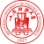 上海财经大学2017年接收推荐免试攻读研究生个人陈述姓名：                 本科毕业学校                本科毕业专业申请院系和攻读专业：请用大约1500字介绍你的学术背景、在所申请的专业曾经作过的研究工作、以及攻读研究生阶段的学习和研究计划、研究生毕业后的就业目标等。个人陈述应由申请人独立完成，如发现是由他人协助完成，将取消申请人免试资格。此页请手写或打印，可以使用背面，务请与其它申请材料一同于6月9日之前寄（或送）达我校。申请人签名：                               日期：           年       月       日